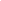 Monday List of Ex/Im Job Openings: 60 Jobs Available – 6 New Job Openings This Week(Source: Events & Jobs Editor)New Jobs* Amplifier Research Corporation; Souderton, PA; Logistics and Export Compliance Specialist* Amplifier Research Corporation; Souderton, PA; Logistics and Export Compliance Specialist* Bombardier Aerospace; Wichita, KS; Export Control Specialist* Bruker; San Jose, CA; Export Compliance Manager* GKN Aerospace; Garden Grove, CA; Export Control Officer* Schneider Electric; Boston, MA; Senior Manager of Export ControlsFull List* Albemarle Corporation; Charlotte or Kings Mountain, NC; Trade Compliance Specialist; Contact Details: Bruno.Hennuy@albemarle.com * Alchemy Shipping & Logistics; London, UK; Trade Compliance Specialist* AM General; Auburn Hills, MI; International Compliance Analyst	* Amazon, Seattle, WA; Export Compliance Manager* APL; Laurel, MD; Import/Export Control Licensing and Compliance Manager* Arrow Electronics: Mexico City, Mexico; Transportation Coordinator II; Job ID: R172264* Arrowhead Products; Los Alamitos, CA; Trade Compliance Specialist* Autodesk; San Francisco, CA; Corporate Counsel, Trade Compliance; Job ID: 20WD43556* Bell Textron Inc.; Fort Worth, TX; Trade Compliance Analyst; Job ID: 285618; Contact Details: amathis@bellflight.com* Bell Textron Inc.; Fort Worth, TX; Trade Classification Specialist; Job ID: 284849; Contact Details: mroy@bellflight.com* Bombardier; Philadelphia, PA; Global Head of Export Control (m/w/d)* Bruker; Madison, WI; Export Compliance Manager	* C4 Advanced Tactical Systems: Orlando, FL; Sr. Trade Compliance Specialist; Contact Details: edward.pevzner@c4ats.com* Caltech Pasadena, CA; Export Compliance Technical Specialist*  Cargolux Airlines; Luxembourg; Coordinator Compliance Defense; Job ID: 770* Chemonics; Washington, DC; Procurement Associate* Connection; Wilmington, OH; Export Compliance Specialist* Expeditors; Bedfont, UK; Customs Brokerage Clerk* FLIR Systems; West Lafayette, IN; Research Associate* Garrison & Sisson; Washington, DC; International Trade Associate* GKN Aerospace; Garden Grove, CA; Export Control Officer* HD Supply; Atlanta, GA; Senior Import/Export Analyst - Trade Compliance; Job ID: 2020-39418* Hexagon Positioning Intelligence; Calgary, Canada; Trade Compliance Specialist; Job ID: 2019-1661* Hexagon Autonomy & Positioning division; Morton, IL; Trade Compliance Specialist; Job ID: 2019-1661; Contact Details: hr.nov.ap@hexagon.com * Hitachi; Rotterdam, The Netherlands; Contract Manager (m/f/d)* Honda;  Greensboro, NC; Trade Compliance Specialist; Job ID: HAC0000V9* Honeywell; Charlotte, NC; Sr. Trade Compliance Analyst; Job ID: 247338 * Honeywell; El Paso, TX; Sr. Import/Export Assistant; Job ID: IdReq245068* Ingram Micro; Irvine, CA; Associate Professional, Import/Export-USA; Job ID: 37646* Johns Hopkins Applied Physics Lab; Laurel, MD; Deputy Technology Control Office; 23914* KlearNow; Santa Clara, CA; Knowledge Manager* Knorr Brake Company; Westminster, MA; Logistics & Trade Compliance Administrator; Job ID: 15671; Contact Details: Matthew.Tipton@bendix.com * Leonardo DRS; Bridgeton, MO; Trade Compliance Specialist; Job ID: 100091; Contact Details: LaCreta Burns, 1-314-553-4460,  * Leonardo DRS, Inc.; Dallas, TX; Sr Manager Trade Compliance* Macom Technology Solutions Inc; Lowell, MA; Trade Compliance Analyst; Job ID: req853* Medtronic; Columbia Heights, MN; Associate Export Analyst	* Mercury System; Remote; Audit Program Manager; Job Id: 20-452;Contact Details: Shawna.Maccario@mrcy.com* Micron Technology Inc.; Boise, ID; Compliance Operations Supervisor; Job ID: 220124; Contact Details: justinsmith@micron.com * Microsoft; Redmond, WA; Sr Manager, Export Control; Job ID: 870014* Microsoft; Reston, VA; Sr Manager, Export Controls- ITAR; Job ID: 843021* Microsoft; Atlanta, GA; Export Control Manager; Job ID: 8957* Nestlé; Cleveland, OH; Import/Export Specialist*  Oak Ridge National Laboratory; Oak Ridge, TN; Export Control Analyst* Peloton; New York, NY; Manager, Trade Compliance; Job ID: 2226183* SalesForce; Reston, VA; Corporate Counsel, Global Trade Programs	* Schaeffler Group USA; Fort Mill, SC; Export Control Specialist	* Sensate Technologies; Thousand Oaks, CA; Global Trade Compliance Specialist - Export Controls* Siemens; Madrid, Spain; Logistic Project Operator; Job ID: 224128 * Skechers USA Ltd; Bury St Edmunds, UK; UK Customs Compliance Lead; Contact Details: harvey.karlovac@skechers.com* SOSi; Reston, VA; International Trade Compliance Sr. Manager; Job ID 2020-3579* ST&R; Washington, DC; Senior Manager, Export Controls; Contact Details: humanresources@strtrade.com* Steris; Mentor, OH; Import and Export Compliance Analyst; Job ID: 20692* Supermicro; San Jose, CA; Compliance Manager; Job ID: 10356* Tektronix; Solon, OH; Trade Compliance Analyst; Job ID: TEK009158* Thermo Fisher Scientific; Hillsboro, OR; Trade Analyst; Job ID: 132058BR* Thermo Fisher; Hillsboro, OR; Senior Trade Analyst; Job ID: 128510BR* TLR – Total Logistics Resource; Portland, OR; Air Export Specialist – Operation* TLR – Total Logistics Resource; Portland, OR; Air Export Supervisor – Operations* TLR – Total Logistics Resource; Portland, OR; Ocean Export CSR - Operations	* TLR – Total Logistics Resource; Portland, OR; Ocean Export CSR – Operations	* Torrent Pharma; Philadelphia, PA; DEA Associate* Tradewin; Portland, OR; Trade Analyst	* Twist Bioscience; South San Francisco, CA; Sr Global Trade Compliance Specialist* Upwork; Phoenix, AZ; Compliance & Ethics Associate Counsel* Victaulic; Easton, PL; Trade Compliance Analyst* Wealth Ocean; Newport Beach, CA; Marketing & International Trade Specialist